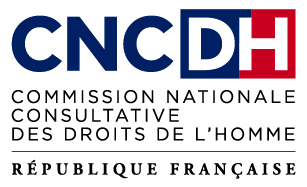 Déclaration sur la situation des personnes afghanes30 septembre 2021La déclaration sur la situation en Afghanistan a été adoptée lors de l’Assemblée plénière du 30 septembre 2021.  (Adoption à l’unanimité)Certaines mesures imposées par le régime des talibans depuis leur prise de pouvoir à Kaboul démontrent déjà, et laissent craindre pour l’avenir, des pratiques attentatoires aux droits fondamentaux, ainsi que des violences et des persécutions à l’égard d’une partie importante de la population en Afghanistan. En conséquence, la Commission nationale consultative des droits de l’homme (CNCDH) estime nécessaire et urgent d’interpeler les autorités françaises. Au regard de l’engagement passé de la France dans ce pays, elle se doit de mettre en œuvre des politiques efficientes de protection et d’accueil des personnes afghanes cherchant à rejoindre le territoire national ou déjà présentes sur celui-ci. De plus, elle doit prendre des initiatives aux niveaux européen et onusien pour répondre aux enjeux de protection des droits de l’homme ainsi qu’aux enjeux humanitaires. Le 16 août dernier, le Président de la République s’est exprimé sur la situation en Afghanistan, annonçant sa priorité de mettre en sécurité tous les Afghans ayant travaillé pour la France et rappelant que « l’honneur de la France » est d’aider les « nombreux afghans, défenseurs des droits, artistes, journalistes, militants (…) menacés en raison de leur engagement ». Si la CNCDH salue l’engagement du Président de la République « de faire son devoir pour protéger celles et ceux qui sont les plus menacés », elle déplore le lien établi avec la notion de « flux migratoires irréguliers importants »,  totalement distincte du droit d’asile garanti par le droit international, européen et constitutionnel. Elle insiste sur l’impérieuse nécessité d’éviter toute confusion entre droit d’asile et immigration irrégulière. La CNCDH rappelle que l’exigence constitutionnelle d’effectivité du droit fondamental d’asile ne permet pas d’en réduire la portée. Selon la CNCDH, cette exigence implique aussi un devoir d’éducation et de sensibilisation des citoyens, tout particulièrement dans le climat de défiance, voire de rejet, entretenu par certains.1. La protection des personnes exilées afghanes La CNCDH partage les vives préoccupations du Haut-Commissariat aux réfugiés des Nations Unies (HCR) sur les risques d’atteintes aux droits fondamentaux « en particulier les femmes et les jeunes filles ainsi que les citoyens afghans considérés par les Talibans comme ayant ou ayant eu des liens avec le Gouvernement afghan, les forces internationales en Afghanistan ou les organisations internationales dans le pays ». Dans le contexte nouveau créé par la prise du pouvoir par les talibans, la CNCDH appelle les autorités publiques françaises à mettre en œuvre une politique de protection renforcée et efficiente. Au début du mois d'août 2021, 41 000 personnes afghanes bénéficiaient de la protection internationale accordée par l’OFPRA et la CNDA (statut de réfugié ou protection subsidiaire) en France. On estime actuellement à 20 000 le nombre des demandes d’asile afghanes en instance, dont 10 000 personnes faisant l’objet d’une procédure prévue par le règlement Dublin qui ne leur permet pas de saisir les organes français de détermination de l’asile. Le changement drastique des conditions d’accès aux droits et libertés fondamentaux en Afghanistan doit conduire les pouvoirs publics à reconnaître les besoins de protection pour celles et ceux qui la sollicitent et à mettre fin aux expulsions vers l’Afghanistan en vertu du principe de non-refoulement. Selon les différentes situations dans lesquelles se retrouvent les personnes sur leur chemin d’exil, les réponses à apporter sont diverses, mais toutes revêtent un caractère d’urgence.En premier lieu, pour celles et ceux actuellement présents sur le territoire français, après bien souvent des parcours d’errance et d’attente, la CNCDH demande, à l’instar de la Commissaire aux droits de l’homme du Conseil de l’Europe, de permettre un réexamen de leur situation en raison du « changement de circonstances » : ouverture de procédures de réexamen des demandes d’asile pour celles et ceux qui ont été déboutés par l’OFPRA et la CNDA, suspension des arrêtés de transfert vers d’autres pays européens en application de la procédure prévue par le règlement Dublin III. La CNCDH appelle enfin au rétablissement systématique des conditions matérielles d’accueil pour toute personne afghane « dublinée ». La CNCDH insiste, à l’instar du HCR, sur la cessation des renvois vers l’Afghanistan que ce soit directement ou indirectement par le transfert vers des États européens pratiquant des renvois vers l’Afghanistan. En deuxième lieu, la CNCDH rappelle que la protection de la Convention de Genève est prioritaire par rapport à la protection subsidiaire et demande ainsi aux autorités françaises de l’interpréter d’une manière conforme à l’évolution de la situation en Afghanistan. En troisième lieu, pour les personnes afghanes qui veulent ou doivent fuir leur pays où leur vie est en danger, la priorité doit être de faciliter leur évacuation en urgence, la délivrance de visas (y compris de manière dématérialisée et en augmentant les postes consulaires concernés et les services centraux) et leur accueil digne sur le territoire français. La CNCDH demande l’extension de la compétence des consulats de France dans les pays limitrophes de l’Afghanistan afin qu’ils puissent, à l’instar des services consulaires français à Téhéran et à New Delhi, délivrer des visas aux ressortissants afghans. Dans ce but, ces services devraient être renforcés par des effectifs supplémentaires permettant à un plus grand nombre de dossiers d’être instruits avec une simplification des justificatifs d’état civil à produire. Par ailleurs, la CNCDH rappelle l’intérêt de la protection temporaire prévue par la directive 2001/55/CE. En quatrième lieu, pour les familles afghanes protégées par la France (41 000 réfugiés actuellement), le droit à la réunification familiale doit être rendu pleinement effectif comme l’exige la législation nationale. Or, quelques 3 500 demandes de visas de réunification familiale sont en attente d’enregistrement ou d’instruction depuis plusieurs années. Des centaines d’autres viennent d’être déposées auprès du centre de crise du ministère de l’Europe et des Affaires étrangères sans qu’aucun suivi ne soit pour l’instant assuré. Dans un contexte où ces familles sont menacées par les talibans en raison de leurs liens avec des personnes exilées, la CNCDH exhorte les pouvoirs publics à rattraper d’urgence leur retard dans l’enregistrement et le traitement des demandes de visa présentées au titre de la réunification familiale, retard accentué par la fermeture des postes consulaires à Kaboul puis à Islamabad. Concernant les familles disposant d’ores et déjà de leurs visas de réunification familiale, la CNCDH recommande aux autorités de prendre toutes les mesures possibles afin qu’elles aient la possibilité de rejoindre la France sans délai. Concernant les familles dont la demande de réunification familiale est en cours d’instruction, la CNCDH demande aux autorités la simplification des exigences en matière de documents requis, en particulier concernant l’état civil et la délivrance urgente de visas. Enfin, s’agissant des familles qui n’ont pas encore déposé de demande, une procédure d’urgence élargissant les critères habituels devrait être mise en place en raison de leurs vulnérabilités et de leur dépendance à l’égard des personnes réfugiées qu’elles rejoignent pour permettre leur identification, leur protection et leur évacuation dans les plus brefs délais devrait être mise en place. En dernier lieu, la CNCDH recommande que l’accès au dispositif national d’accueil, notamment l’hébergement, soit effectivement assuré. Ce dispositif étant structurellement sous-dimensionné, elle appelle à la création de places d’hébergement supplémentaires. Elle demande également au gouvernement français d’augmenter son programme de réinstallation depuis les États voisins où vivent déjà des milliers de réfugiés afghans, lesquels ne pourront faire seuls l’effort d’accueillir les Afghanes et Afghans recherchant une protection.Enfin, les défenseurs des droits de l’homme, ainsi que l’ensemble des personnes afghanes exposées à des risques de persécution par le régime taliban et qui souhaitent solliciter l’asile en France, doivent pouvoir bénéficier d’une protection. Elle souligne la situation extrêmement préoccupante des syndicalistes. Elle demande qu’une attention particulière soit portée au sort des membres de la Commission afghane indépendante des droits de l’homme, expressément pris pour cible par les talibans du fait de leur engagement. Le gouvernement français avait assuré courant août qu’un « effort exceptionnel » était en cours pour accueillir ces personnes sur le territoire. La CNCDH appelle à ce que cet effort se poursuive. 2. La réponse française diplomatique et humanitaireAu niveau européen, la CNCDH recommande que, lors de sa présidence tournante du Conseil de l’Union européenne, la France prenne des initiatives visant d’une part à encourager les États de l’Union à partager les responsabilités de l’accueil et de la protection des Afghanes et Afghans arrivant sur le sol européen et, d’autre part, à parvenir à un engagement des États à suspendre les renvois de personnes afghanes dans leur pays où elles risquent désormais leur vie, des actes de torture ainsi que des traitement cruels, inhumains ou dégradants, et ce en application des obligations internationales de ces États. De plus, la CNCDH réclame que tout soit fait pour mettre en œuvre la proposition de règlement du Parlement européen portant création d’un visa humanitaire européen et pour assurer la mise en place de couloirs humanitaires permettant aux Afghanes et Afghans désireux de demander l’asile de parvenir en toute sécurité sur le territoire européen.Au niveau onusien, le Conseil de Sécurité, le Secrétaire général, la Haut-Commissaire aux droits de l’homme ou encore plusieurs procédures spéciales ont fermement condamné les atteintes portées aux droits de l’homme en Afghanistan. Le Conseil des droits de l’homme, réuni en urgence le 24 août 2021, a adopté une résolution par laquelle il s’est déclaré préoccupé par les violations des droits de l’homme et du droit international humanitaire et a demandé à toutes les parties de respecter le droit international, y compris « le droit à la liberté de circulation et la liberté de quitter le pays ». La CNCDH estime que cette résolution est très en deçà des attentes face à la gravité de la situation. Elle recommande donc à la France, en tant qu’État membre du Conseil des droits de l’homme, de mener les consultations requises en vue de la création urgente d’une commission indépendante chargée d’enquêter sur les violations des droits de l’homme et du droit international humanitaire et d’établir les responsabilités des crimes perpétrés. Par ailleurs, la CNCDH demeure extrêmement préoccupée par les difficultés accrues de l’action humanitaire rencontrées notamment par les organisations non gouvernementales sur le territoire afghan et elle rappelle à ce titre plusieurs de ses recommandations. Au regard des effets que peuvent avoir sur l’action humanitaire les sanctions (tel le gel des avoirs) adoptées par le Conseil de Sécurité des Nations Unies, elle réitère sa recommandation de mettre en œuvre fidèlement et de soutenir les clauses de sauvegarde du droit international humanitaire et d’« exemptions » humanitaires sectorielles dans tous les régimes internationaux de sanctions et de lutte contre le terrorisme. La CNCDH rappelle que l’aide humanitaire est fondée sur les besoins, mais également sur les droits, et doit être apportée d’une manière neutre et impartiale, conformément aux principes humanitaires. Elle encourage ensuite la France, directement ou par sa participation aux instances internationales et multilatérales compétentes, à poursuivre un soutien financier continu de la communauté internationale à la population afghane au moyen de la réponse humanitaire. La CNCDH appelle la France, via ses relations diplomatiques directes ou indirectes avec les nouvelles autorités afghanes et un certain nombre d’États, à tout mettre en œuvre pour faciliter l’accès aux biens et droits fondamentaux des personnes sur le sol afghan, en conformité avec le droit international humanitaire. De plus, les discussions en cours sur la conditionnalité de l’aide internationale en Afghanistan et dans les pays avoisinants doivent être menées en dehors de tout agenda politique afin que les décisions prises ne fassent pas obstacle l’accès des populations civiles aux services de base et au maintien de leurs droits économiques et sociaux. En aucun cas l’aide humanitaire ne saurait être instrumentalisée.La CNCDH demeurera vigilante sur l’évolution des points soulevés au sein de cette déclaration. 